Практическая работа № 3Тема: Создание структурных схем Цель:: Закрепить навыки использования стандартных фигур Visio. Общие сведения о схемахСхема – это графический конструкторский элемент, содержащий составные части изделия и связи между ними в виде условных изображений или обозначений.В зависимости от состава элементов и связей между ними различают следующие виды схем, обозначаемые русскими прописными буквами: электрические — Э, гидравлические — Г, пневматические — П, газовые (кроме пневматических) — X, кинематические — К, вакуумные — В, оптические — Л, энергетические — Р, комбинированные — С, деления — Е.По основному назначению различают следующие типы схем, обозначаемые арабскими цифрами: структурные — 1, функциональные — 2, принципиальные (полные) — 3, соединений (монтажные) — 4, подключения — 5, общие — 6, расположения — 7, объединенные — 0.Код схемы состоит из буквы, определяющей ее вид, и цифры, обозначающей ее тип, например: ЭЗ — схема электрическая принципиальная; Э4 — схема электрическая соединений; П1 — схема гидравлическая структурная.Ход работы:Запустить программу. Выполнить предложенный чертеж.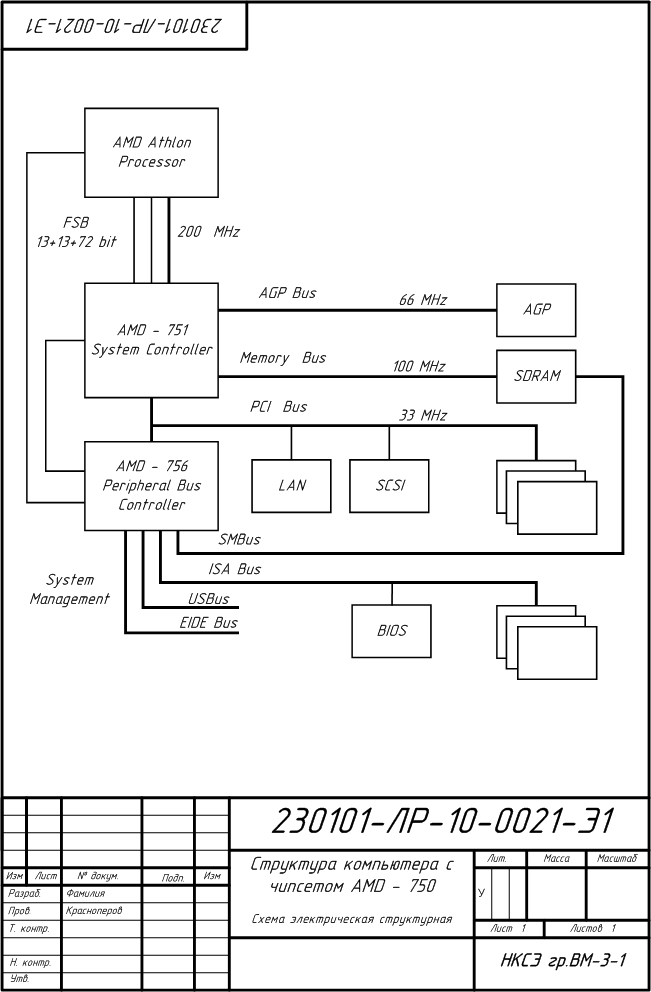 Порядок выполнения работыЗапустить программу  в окне Приступая к работе  на панели Последние документы открыть файл предыдущей работы .Вставить в файл новую страницу (Меня  Вставка – Создать страницу) с параметрами: Свойства страницы : Тип – передняя, Имя – раб3, Подложка – Формат А4.В поле чертежа нарисовать предложенную схему.Фигуры соединить по точкам соединения с помощью соединителя.Для простановки дополнительных точек соединения:- выделить фигуру;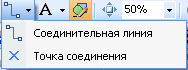 - выбрать инструмент «Точка соединения»;- указать на точку вставки точки соединения и щелкнуть мышью при нажатой клавише Ctrl (вставляемая точка соединения будет окрашена в малиновый цвет);Для удаления точки соединения: - выделить фигуру;- выбрать инструмент точка соединения;- щелкнуть мышью по соединительной точке (она окрасится в малиновый цвет);- нажать клавишу Delete.Сохранить файл в своей папке.Ответить в тетради на контрольные вопросы.Контрольные вопросы:Как обозначаются на чертежах принципиальные электрические схемы?Как вставить на фигуре дополнительную точку соединения?Как удалить тоску соединения на фигуре?